Урок русского языка в VI классеГоловнёва Ю.М., учитель русского языка и литературы государственного учреждения образования «Средняя школа №1 г.п.Корма»Тема: «Корень слова»Цели урока: 1) учащиеся будут знать определение понятия корень;2) учащиеся будут уметь определять лексическое значение всех однокоренных слов; разграничивать однокоренные слова и формы одного слова.Задачи урока:1) ознакомить с основной морфемой, к которой заключено ядро лексического значения слова;2) формировать умение определять общее лексическое значение всех однокоренных слов как одной, так и разных частей речи, научить разграничивать однокоренные слова и формы одного слова;3) воспитывать у учащихся положительные нравственные качества.Тип урока: урок сообщения новых знаний и формирования навыков и умений.Технология:  активная оценка.НаШтоБуЗУ к уроку:Аккуратно выполню работу в тетради.Буду отвечать на вопросы во время урока.Определю лексическое значение слов.Буду работать со словарём.Выделю в словах корень, определю частеречную принадлежность в словах.Смогу разграничить однокоренные слова и формы одного слова.Буду следить за грамотностью построения своих высказываний.Ход урокаМотивационно-организационный этап.Психологический настрой на уроке.- Здравствуйте, ребята!Я рада видеть каждого из вас!Ведь для меня вы очень дружный класс!Улыбку друг другу продолжим дарить,И каждого в классе мы будем любить!- Нет ничего краше улыбающегося человека! А теперь за работу, за новыми знаниями! Пусть девизом урока станут слова: «Дорогу осилит идущий, а русский язык – мыслящий». Целеполагание.Продолжите предложения.Мы узнаем, что такое…Мы вспомним…Мы повторим…Формулирование критериев НаШтоБуЗУ.Критерии НаШтоБуЗУПознавательно-операционный этап.Постановка ключевого вопроса.Правда ли, что астрономы – это специалисты по астрам? Лингвистический кроссворд.1. Как называется наименьшая значимая часть слова? (Морфема)2. Как называются морфемы, служащие для образования новых слов? (Словообразовательные)3. Как называются морфемы, служащие для образования форм одного и того же слова? (Формообразовательные)4. Как по-другому называются родственные слова? (Однокоренные)5. Назовите главную морфему слова? (Корень) 6. Как называется часть слова без окончания? (Основа)- Назовите ключевое слово кроссворда. (Корень)Работа с теоретическим материалом. Составление кластера (с опорой на словарь).Корень – это главная значимая часть слова, в которой заключено общее лексическое значение всех однокоренных слов.В слове корень несколько лексических значений.                                основная, значимая часть слова;корень       внутренняя, находящаяся в теле часть волоса, зуба;                    подземная часть растения;                    источник чего-либо (перен.); величина, которая при возведении в определенную степень  дает  данное число (в математике);                    (устар.) род, поколение, сословие.- А в каком значении мы будем рассматривать его сегодня на уроке? (Лингвистическом). Работа у доски. К слову гриб подобрать однокоренные слова.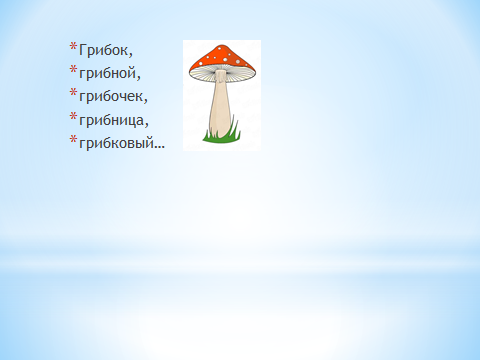 К слову дом подобрать однокоренные слова .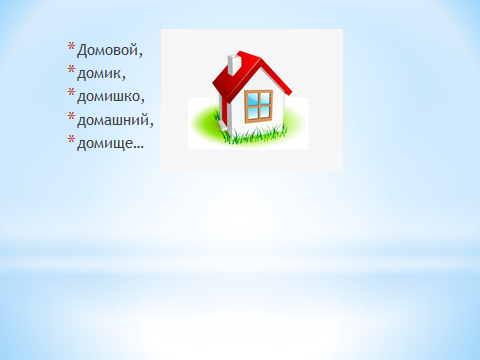 - Что общего в лексическом значении этих слов? Назовите ту часть, в которой заключено общее лексическое значение (Гриб, дом).Работа с учебником на с.48Найдите «третье лишнее». Объясните свой ответ.1. Водитель, водный, вода.2. Горный, горе, гора.3. Травушка, трава, отравление.4. Уголь, угол, уголок.5. Морской, моряк, морщинистый.Физкультминутка- Ребята, кто такой патриот? (Работа со словарём)ПАТРИОТ – любитель отечества.Перед вами слова, относящиеся к качествам человека. Я буду называть их по порядку. Если вы считаете, что таким качеством не должен обладать патриот –  встаём. Если таким качеством должен обладать любитель отечества –сидим на своих местах.Уважение, грубость, жадность, милосердие, доброта, жестокость, интеллигентность, воспитанность, бескорыстие.- Помните, ребята, что каждый из нас должен быть патриотом своей страны. Работа с раздаточным материалом.- Расставить знаки препинания. В выделенных словах обозначить основу. Подчеркнуть грамматические основы предложений.Взошло( взош) солнце (солнц). Небо (неб) отразилось в воде (вод), и тёмная (тёмн) осенняя (осенн) вода задышала. Береговой (берегов) откос был круто просолен ночным морозом, и как-то особенно весело смотрели среди инея рыжие (рыж) деревья. Налетел ветер (ветер), исчез туман (туман).Тестирование.- Какие из данных пар слов являются однокоренными?а) Подлить – продлить, б) затрубить – отрубить, в) виноватый – извиняться, г) парный -  паровой, д) смешить – смешать, е) безоблачный – разоблачить.III. Диагностическо-коррекционный этап.Распределительный диктант.-  Распределить в два столбика пары слов. Формы слова / однокоренные слова. Выделите в них корни. Укажите части речи во всех словах. Дом – дома, дом – домик, лес – лесной, сон – бессонный, дуб – дубовый, берёза – под берёзой, лист – листок, лист – листу, зима – зимушка, вода – воду, вода – водяной, зима – зиме, дуб – дуба, лес – леса.- Назовите морфемы, которые образуют формы одного и того же слова. - Назовите морфемы, которые образуют разные слова.- Однокоренными могут быть слова разных частей речи? Работа над ключевым вопросом. - Правда ли, что астрономы – это специалисты по астрам?(Нет. Астрономы -  это учёные, которые изучают небесные тела. Астры – это цветы).IV. Завершающий этап.Текст с дырками (слайд 9).… - значимые части слова. Корень – это ….  значимая часть слова, в которой заключено общее… значение всех … слов. Однокоренными могут быть слова как …, так и … частей речи. Морфемы, служащие для образования новых слов, называются … . Морфемы, служащие для  образования форм одного и того же слова, называются… . Рефлексия.Продолжи ряд…Сегодня на уроке я узнал, что… Я недостаточно понял… Мне интересно было…Домашнее задание: §12, упр.82НаШтоБуЗУ к д/з:1. Могу аккуратно списать слова в тетрадь.2. Знаю, что такое корень.3. Умею выделять главную значимую часть в словах.№Критерии1.Аккуратно выполнять работу в тетради.2.Правильно отвечать на вопросы во время урока.3.Определять лексическое значение слов, работать со словарём.4.Выделять в словах корни, определять частеречную принадлежность слов.5.Разграничить однокоренные слова и формы одного слова.6.Следить за грамотностью построения своих высказываний.54одноКоренные1мОрфема3фоРмообразовательные2словообразоватЕльные6осНоваЬФормы словаОднокоренные словаДом (сущ.) – дома (сущ.),берёза (сущ.) – под берёзой (сущ.),лист(сущ.)  – листу(сущ.), вода (сущ.)  – воду (сущ.),зима (сущ.)  – зиме (сущ.),дуб (сущ.)  – дуба (сущ.),лес (сущ.) – леса (сущ.).Дом (сущ.)  – домик  (сущ.),лес (сущ.)  – лесной (сущ.),сон (сущ.)  – бессонный (прил.),дуб (сущ.) – дубовый (прил.),лист (сущ.) – листовой (прил.),зима (сущ.) – зимушка (сущ.),вода (сущ.) – водяной (прил.).